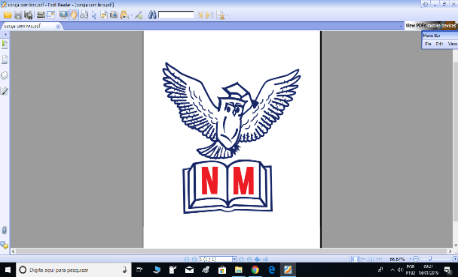 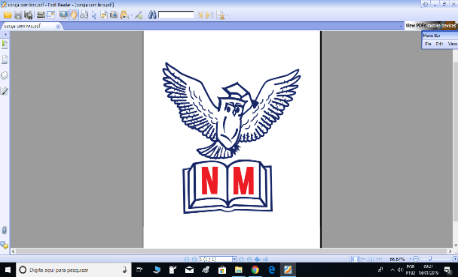 01. Vovô Gagá é o título do livro que conta as dificuldades pelas quais passa o personagem principal. Sobre esse acontecimento, responda: (02 escores)Qual é o verdadeiro nome do Vovô Gagá? ________________________________________b) Consulte a página 05. Transcreva a fala da Claudete que justifica o motivo do personagem principal ter ido morar na casa dos pais de Camilo. ____________________________________________________________________________02. Consulte o segundo parágrafo da página 05. “Ele é o meu adulto preferido...”Assinale ( X ) nos motivos pelos quais o Vovô Gagá é o adulto preferido do narrador, o seu neto Cacá. (02 escores)(     	) Ele gosta de bichos.                          (      	) Ele esqueceu tudo que aconteceu no passado.(     	) Ele é engraçado e gosta de brincadeiras.       (     	) Ele esqueceu tudo que acontece no presente.03. O assunto principal da narrativa(história) do livro que você leu é sobre: (01 escore)(     	) A situação de abandono do idoso pela família.(     	) As histórias que o avô gostava de contar para o neto.(     	) A doença que afeta a memória dos idosos.04. Consulte a página 17. Vovô sempre falava de um animal de estimação que tinha:“▬ Era uma beleza de cachorro.” (02 escores)Quais as caraterísticas do animal?____________________________________________________________________________b) Porque o cachorro era chamado de Abecê?  ____________________________________________________________________________05. Consulte a página 22. Escreva o nome dos lugares onde: (03 escores)a) Os pais de Camilo viajaram ____________________________________________________b) Aconteceu a festa em que Claudete foi no feriado ___________________________________c) Avô e neto queriam viajar ______________________________________________________06. Consulte as páginas 28 e 29. “A gente ia andando, enquanto eu pensava onde esse pessoal arruma esses nomes?”A qual personagem pertencia cada estabelecimento: (03 escores)Escola _________________________________Farmácia _______________________________Bar ____________________________________07. Zuza perguntou a seu avô Dimi se Cacá e o Vovô Gagá eram pobres. Consulte a página 39. Transcreva a fala de Zuza que justifica o porquê ele teve essa ideia a respeito dos dois. (02 escores)________________________________________________________________________________________________________________________________________________________08. Associe os personagens do Grande Circo Extraordinário às respectivas informações: (07 escores)(  1  ) Adamastor(  2  ) Eufrates(  3  ) Natalina(  4  ) Beatriz(  5  ) Abelardo(  6  ) Leoa(  7  ) Piolhinho e Piririca (     	) Apresentador do circo, esposo de Lina e pai de Bia.(     	) Uma cachorrinha poodle que se apresentava junto com Bia.(     	) O leão que era uma das atrações principais do circo.(     	) A equilibrista, filha de Lina.(     	) Os palhaços que tocavam sanfoninha e pandeiro.(     	) A domadora do circo.(     	) Era apresentado como o homem mais forte do planeta e foi proibido de participar dos espetáculos.09. “▬ Ele trabalha no circo há muitos anos.” Sobre o personagem Adamastor, consulte a página 49 e responda: a) Quais eram as atividades que realizava antes do acidente? (03 escores)________________________________________________________________________________________________________________________________________________________b) A vigilância multou e proibiu o espetáculo. Quais atividades executa na nova função no circo? (02 escores)________________________________________________________________________________________________________________________________________________________10. “Eu fiquei todo atrapalhado. Será que eles iam descobrir tudo tão rápido assim?”Cacá pensou que os seus pais iriam descobrir sobre sua aventura com o avô. Consulte a página 70 e explique como Vovô Gagá conseguiu solucionar a situação descrita acima. (01 escore) ________________________________________________________________________________________________________________________________________________________